ОФИЦИАЛЬНОЕ ИЗДАНИЕОРГАНОВ МЕСТНОГО САМОУПРАВЛЕНИЯЗАКАРИНСКОГО СЕЛЬСКОГО ПОСЕЛЕНИЯ
СЛОБОДСКОГО РАЙОНА КИРОВСКОЙ ОБЛАСТИИНФОРМАЦИОННЫЙ   БЮЛЛЕТЕНЬВыпуск № 15(24)17.08.2023Учредитель:  Закаринская сельская ДумаОтветственный за выпуск:  постоянная депутатская комиссия по мандатам, регламенту, вопросам местного самоуправления, законности и правопорядкуТираж: 6 экземпляровМеста размещения экземпляров официального издания:  администрация Закаринского сельского поселения, муниципальные  библиотеки  с. Закаринье и с. Роговое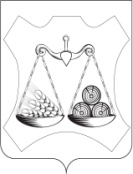 АДМИНИСТРАЦИЯ ЗАКАРИНСКОГО  СЕЛЬСКОГО ПОСЕЛЕНИЯСЛОБОДСКОГО РАЙОНА КИРОВСКОЙ ОБЛАСТИПОСТАНОВЛЕНИЕс.ЗакариньеОб утверждении Порядка предварительного уведомления муниципальными служащими администрации Закаринского сельского поселения представителя нанимателя                            о намерении выполнять иную оплачиваемую работу (о выполнении иной оплачиваемой работы) В соответствии с частью 2 статьи 11 Федерального закона от 02.03.2007 № 25-ФЗ «О муниципальной службе в Российской Федерации» администрация Закаринского сельского поселения ПОСТАНОВЛЯЕТ:1. Утвердить Порядок предварительного уведомления муниципальными служащими администрации Закаринского сельского поселения представителя нанимателя о намерении выполнять иную оплачиваемую работу (о выполнении иной оплачиваемой работы) согласно приложению.2. Признать утратившим силу постановление.	3. Настоящее постановление вступает в силу с.Приложение УТВЕРЖДЕНпостановлением администрацииот  08.08.2023 № 43                    ПОРЯДОКпредварительного уведомления муниципальными служащими администрации Закаринского сельского поселения                                        представителя нанимателя о намерении выполнять инуюоплачиваемую работу (о выполнении иной оплачиваемой работы)1. Порядок предварительного уведомления муниципальными служащими администрации Закаринского сельского поселения представителя нанимателя о намерении выполнять иную оплачиваемую работу (о выполнении иной оплачиваемой работы) (далее – Порядок) разработан в соответствии с частью 2 статьи 11 Федерального закона 
от 02.03.2007 № 25-ФЗ «О муниципальной службе в Российской Федерации».2. Действие настоящего Порядка распространяется на лиц, замещающих должности муниципальной службы в администрации Закаринского сельского поселения (далее – муниципальные служащие).3. Муниципальные служащие письменно уведомляют представителя нанимателя о намерении выполнять иную оплачиваемую работу до начала ее выполнения.Вновь назначенные муниципальные служащие, осуществляющие иную оплачиваемую работу на день назначения на должность муниципальной службы, уведомляют представителя нанимателя о выполнении иной оплачиваемой работы в день назначения на должность муниципальной службы.4. В уведомлении о намерении выполнять иную оплачиваемую работу (о выполнении иной оплачиваемой работы) (далее – уведомление), составленном согласно приложению № 1, необходимо указать следующие сведения:4.1. Документ, в соответствии с которым будет выполняться (выполняется) иная оплачиваемая работа (трудовой договор, гражданско-правовой договор) (при наличии).4.2. Полное наименование организации (фамилия, имя, отчество 
(при наличии) индивидуального предпринимателя или физического лица), 
с которой (которым) будет заключен (заключен) договор о выполнении иной оплачиваемой работы, и ее (его) адрес.4.3. Дата начала и дата окончания выполнения иной оплачиваемой работы (дата начала и прекращения обязательств по гражданско-правовому договору либо срок действия трудового договора), а также предполагаемый (установленный) режим рабочего времени.4.4. Характер выполняемой работы (педагогическая, научная, творческая или иная деятельность).4.5. Наименование должности, основные обязанности (содержание обязательств), тематика выполняемой работы (в том числе наименование предмета преподавания, темы лекций, научно-исследовательской работы 
и т.п.).4.6. Иные сведения, которые муниципальный служащий считает необходимым сообщить.5. К уведомлению должны быть приложены расписание занятий 
в учебных заведениях, график либо иной документ, подтверждающий выполнение иной оплачиваемой работы во внеслужебное время.6. В случае изменения условий договора о выполнении иной оплачиваемой работы или заключения нового договора (в том числе в связи 
с истечением срока предыдущего договора) муниципальному служащему необходимо представлять новое уведомление.7. Регистрация уведомления осуществляется (наименование подразделения кадровой службы/наименование должности ответственного лица) администрации (наименование муниципального образования) (далее – подразделение кадровой службы/ответственное лицо) в день его поступления в журнале регистрации уведомлений о намерении выполнять иную оплачиваемую работу (о выполнении иной оплачиваемой работы), оформленном согласно приложению № 2.8. В ходе предварительного рассмотрения уведомления сотрудники подразделения кадровой службы/ответственное лицо имеют право получать 
в установленном порядке от лица, направившего уведомление, пояснения 
по изложенным в уведомлении обстоятельствам.9. По результатам предварительного рассмотрения уведомления подразделением кадровой службы/ответственным лицом подготавливается заключение по существу уведомления (далее – заключение).10. Уведомление и заключение направляются представителю нанимателя муниципального служащего в течение 7 рабочих дней со дня поступления уведомления в подразделение кадровой службы/ответственному лицу.Представитель нанимателя, получив уведомление муниципального служащего и заключение и усмотрев в иной оплачиваемой работе конфликт интересов, вправе направить уведомление на рассмотрение в комиссию администрации Закаринского сельского поселения по соблюдению требований к служебному поведению муниципальных служащих 
и урегулированию конфликта интересов.11. Уведомление с отметкой об ознакомлении с ним представителя нанимателя в течение 10 рабочих дней возвращается в подразделение кадровой службы/ответственному лицу.12. Копия зарегистрированного уведомления с отметкой 
об ознакомлении представителя нанимателя в течение 3 рабочих дней 
с момента ознакомления представителя нанимателя выдается муниципальному служащему на руки либо направляется по почте 
с уведомлением о получении.13. Подлинник уведомления, заключение и иные материалы, связанные с рассмотрением уведомления (при их наличии), приобщаются к личному делу муниципального служащего.УВЕДОМЛЕНИЕо намерении выполнять иную оплачиваемую работу 
(о выполнении иной оплачиваемой работы)В соответствии с частью 2 статьи 11 Федерального закона от 02.03.2007 № 25-ФЗ «О муниципальной службе в Российской Федерации» уведомляю 
о намерении выполнять (о выполнении) с «____» __________ 20__ г. по «____» __________ 20__ г. иную оплачиваемую работу:(указывается: документ, в соответствии с которым будет выполняться (выполняется) иная оплачиваемая работа (трудовой договор, гражданско-правовой договор) (при наличии); полное наименование организации (фамилия, имя, отчество (при наличии) индивидуального предпринимателя или физического лица), с которой (которым) будет заключен (заключен) договор о выполнении иной оплачиваемой работы и ее (его) адрес; предполагаемый (установленный) режим рабочего времени; характер выполняемой работы (педагогическая, научная, творческая или иная деятельность); наименование должности, основные обязанности (содержание обязательств), тематика выполняемой работы (в том числе наименование предмета преподавания, темы лекций, научно-исследовательской работы и т.п.); иные сведения)Приложение (при наличии): (копия документа, в соответствии с которым будет выполняться (выполняется) иная оплачиваемая работа (трудовой договор, гражданско-правовой договор)Выполнение указанной работы не повлечет за собой возникновение конфликта интересов.При выполнении указанной работы обязуюсь соблюдать запреты 
и требования, предусмотренные статьями 14 и 14.2 Федерального закона 
от 02.03.2007 № 25-ФЗ «О муниципальной службе в Российской Федерации».Регистрационный номер в журнале регистрации уведомлений:_____________ЖУРНАЛ регистрации уведомлений о намерении выполнять иную оплачиваемую работу 
(о выполнении иной оплачиваемой работы)__________АДМИНИСТРАЦИЯ ЗАКАРИНСКОГО  СЕЛЬСКОГО ПОСЕЛЕНИЯСЛОБОДСКОГО РАЙОНА КИРОВСКОЙ ОБЛАСТИПОСТАНОВЛЕНИЕс.ЗакариньеО присвоении адресного ориентира зданию котельной № 9 в с.Закаринье         В соответствии со статьями 7, 16. 43 Федерального закона от 06.10.2003     № 131-ФЗ «Об общих принципах организации местного самоуправления в Российской Федерации», статьей 5 Федерального закона от 28.12.2013 № 443-ФЗ «О федеральной информационной адресной системе и о внесении изменении в Федеральный закон «Об общих принципах организации местного самоуправления в Российской Федерации», постановлением Правительства Российской Федерации «Об утверждении Правил присвоения, изменения и аннулирования адресов»   № 1221 от 19.11.2014 года, постановлением администрации Закаринского сельского  поселения от 10.09.2015 № 32 «Об утверждении Правил присвоения, изменения и аннулирования адресов объектов адресации, расположенных на территории муниципального образования Закаринское сельское поселение Слободского района Кировской области»,  администрация Закаринского сельского поселения ПОСТАНОВЛЯЕТ:1. Нежилому объекту недвижимости – зданию котельной № 9, присвоить следующий адрес: Российская Федерация, Кировская область, Слободской м. р-н, Закаринское с. п., с.Закаринье, ул.Ленина, здание 21.2. Информацию предоставить в Федеральную информационную адресную систему (ФИАС).3. Контроль за исполнением постановления возложить на специалиста Гурдину Е.Г.  АДМИНИСТРАЦИЯ ЗАКАРИНСКОГО  СЕЛЬСКОГО ПОСЕЛЕНИЯСЛОБОДСКОГО РАЙОНА КИРОВСКОЙ ОБЛАСТИПОСТАНОВЛЕНИЕс.ЗакариньеО внесении изменений в постановление администрации Закаринского сельского поселения от 25.08.2021 № 35В соответствии  с Федеральным законом от 06.10.2003 № 131-ФЗ «Об общих принципах организации местного самоуправления в Российской Федерации», статьей 31 Градостроительного кодекса, Уставом  Закаринского сельского поселения, на основании экспертного заключения от 30.06.2023 № 2320-47-07-03/,  по результатам публичных слушаний,  Администрация Закаринского сельского поселения   ПОСТАНОВЛЯЕТ:1. В постановление администрации Закаринского сельского поселения от  25.08.2021 № 35  «Правил землепользования и застройки Закаринского сельского поселения Слободского района Кировской области» (далее – Правила), внести следующие изменения и дополнения: 1.1. Пункт 1.2.2 подраздела 1.2 раздела 1 Главы «Общие положения» Правил дополнить подпунктом 5 следующего содержания:«5) территории, в границах которых предусматриваются требования к архитектурно-градостроительному облику объектов капитального строительства. Границы таких территорий могут не совпадать с границами территориальных зон и могут отображаться на отдельной карте.»;1.2. Пункт 1.2.3 подраздела 1.2 раздела 1 Главы «Общие положения» Правил изложить в следующей редакции:«1.2.3. В градостроительном регламенте в отношении земельных участков и объектов капитального строительства, расположенных в пределах соответствующей территориальной зоны, указываются:1) виды разрешенного использования земельных участков и объектов капитального строительства;2) предельные (минимальные и (или) максимальные) размеры земельных участков и предельные параметры разрешенного строительства, реконструкции объектов капитального строительства;2.1) требования к архитектурно-градостроительному облику объектов капитального строительства;3) ограничения  использования земельных участков и объектов капитального строительства, устанавливаемые в соответствии с законодательством Российской Федерации;4) расчетные показатели минимально допустимого уровня обеспеченности территории объектами коммунальной, транспортной, социальной инфраструктур и расчетные показатели максимально допустимого уровня территориальной доступности указанных объектов для населения в случае, если в границах территориальной зоны, применительно к которой устанавливается градостроительный регламент, предусматривается осуществление деятельности по комплексному развитию территории.»;1.3. Подраздел 1.1 раздела 1 Главы «Общие положения» Правил дополнить абзацем  следующего содержания:«Требования к архитектурно-градостроительному облику объекта капитального строительства включают в себя требования к объемно-пространственным, архитектурно-стилистическим и иным характеристикам объекта капитального строительства, которые устанавливаются Правительством Российской Федерации, если иное не предусмотрено Градостроительным Кодексом.»;1.4.  Подпункт 1.10.1 пункта 1.10 постановления администрации Закаринского сельского поселения от 22.08.2022 № 60 исключить;1.5. Подпункт 1.1 пункта 1 постановления администрации Закаринского сельского поселения от 15.02.2023 № 11 исключить;1.6.  Пункт 1.1 главы 5 части 1 Правил дополнить подпунктом 1.1.1 следующего содержания:«1.1.1. Орган местного самоуправления осуществляет проверку проекта правил землепользования и застройки, представленного комиссией, на соответствие требованиям технических регламентов, генеральному плану поселения, генеральному плану муниципального округа, генеральному плану городского округа, схемам территориального планирования муниципальных районов, схемам территориального планирования двух и более субъектов Российской Федерации, схемам территориального планирования субъекта Российской Федерации, схемам территориального планирования Российской Федерации, сведениям Единого государственного реестра недвижимости, сведениям, документам и материалам, содержащимся в государственных информационных системах обеспечения градостроительной деятельности.»;1.7. Пункт 1.11 главы 5 части 1 Правил изложить в следующей редакции:«Продолжительность общественных обсуждений или публичных слушаний по проекту правил землепользования и застройки составляет не более одного месяца со дня опубликования такого проекта.»;1.8. В пункте 1.12 главы 5 части 1 Правил второе предложение исключить.2. Опубликовать правила на страничке Закаринского сельского поселения официального сайта Слободского муниципального района и в федеральной государственной информационной системе территориального планирования.3. Настоящее постановление вступает в силу со дня его официального опубликования.Глава администрации Закаринского сельского поселения	                                                  Г.Н.ЕлькинаПРОТОКОЛ заседания ЗАКЛЮЧЕНИЕО РЕЗУЛЬТАТАХ ПУБЛИЧНЫХ СЛУШАНИЙПО ПРОЕКТУ ГРАДОСТРОИТЕЛЬНЫХ РЕШЕНИЙот 14.08.2023Полное наименование проекта градостроительного решенияОб организации и проведении публичных слушаний по проекту о внесении изменений в Правила землепользования и застройки в Закаринском сельском поселении, утвержденных постановлением администрации Закаринского сельского поселения от 25.08.2021 № 35.   Публичные слушания назначены постановлением администрации Закаринского сельского поселения от 21.07.2023 № 42 «Об организации и проведении публичных слушаний по проекту о внесении изменений в Правила землепользования и застройки в Закаринском сельском поселении, утвержденных постановлением администрации от 25.08.2021   № 35» Информационное сообщение о проекте градостроительного решения опубликовано  21 июля 2023 года в Информационном бюллетене органов местного самоуправления Закаринского сельского поселения Слободского района Кировской области,  выпуск        № 14(23) – Проект и постановление администрации Закаринского сельского поселения от 21.07.2023 № 42 «Об организации и проведении публичных слушаний по проекту о внесении изменений в Правила землепользования и застройки в Закаринском сельском поселении, утвержденных постановлением администрации Закаринского сельского поселения от 25.08.2021 № 35.   Указанные Проект и постановление администрации Закаринского сельского поселения  размещены на странице Закаринского сельского поселения официального сайта администрации  Слободского  района в разделе «Градостроительство»В период проведения публичных слушаний Комиссией по землепользованию и застройке при главе администрации Слободского района  организованы:- размещение демонстрационных материалов и ознакомление с ними в здании администрации Закаринского сельского поселения  по адресу: с. Закаринье, ул. Ленина, д. 6;- собрание для жителей сельского поселения  14.08.2023 в 15.00 в здании администрации Закаринского сельского поселения   по адресу: с. Закаринье, ул. Ленина, д. 6.Предложений и замечаний в ходе проведения публичных слушаний от участников публичных слушаний не поступило.Рекомендуемый вариант градостроительного решения:Комиссией по землепользованию и застройке при  администрации Слободского района рекомендовано: Рекомендовать главе администрации Закаринского сельского поселения  принять в новой редакции карты зонирования и координатное описание зон.  Представитель органа, уполномоченного на проведение публичных слушаний: РОТОКОЛПУБЛИЧНЫХ СЛУШАНИЙ ПО ПРОЕКТУ ГРАДОСТРОИТЕЛЬНЫХ РЕШЕНИЙ"14"августа 2023 г.Место проведения  администрация Закаринского сельского поселения, с. Закаринье, ул. Ленина, 6 .Полное наименование проекта градостроительного решения «О внесении изменений в Правила землепользования и застройки в Закаринском сельском поселении, утвержденных постановлением администрации Закаринского сельского поселения от 25.08.2021   № 35»Данные изменения предусматривают внесение изменений в   часть 1 «Порядок применения Правил землепользования и застройки и внесения в них изменений».Информационное сообщение о проекте градостроительного решения опубликовано  21 июля 2023 года в Информационном бюллетене органов местного самоуправления Закаринского сельского поселения Слободского района Кировской области,  выпуск № 14 (23) и  на странице Закаринского сельского поселения официального сайта администрации  Слободского  района в разделе «Градостроительство».Состав демонстрационных материалов:  Проектное решение карты градостроительного планирования и координатное описание территориальных зон.Присутствуют:В ходе слушаний заслушаны:основной докладЕлькиной Галины Николаевны – главы администрации Закаринского сельского поселенияЗязева Артема Николаевича – главного архитектора, начальника отдела градостроительства и землеустройства администрации Слободского муниципального районаВыступили участники слушаний с замечаниями и предложениями:В протокол не включены письменные предложения и замечанияот участников слушаний в связи с тем, что данные предложения и замечания НЕ ПОСТУПИЛИ.Представитель органа, уполномоченного на проведение слушаний:Председатель Комиссии по землепользованию и застройке глава  Слободского муниципального района – Александр Иванович Костылев инициатор слушаний:Глава Закаринского сельского поселения Слободского района Кировской области                                                           Г.Н.ЕлькинаПротокол вел представитель органа, уполномоченного на проведение слушаний: специалист администрации Закаринского сельского поселения                                                                        Е.Г.Гурдина№ п/пНаименование документаСтр.1Постановление администрации от 08.08.2023 № 43 «Об утверждении Порядка предварительного уведомления муниципальными служащими администрации Закаринского сельского поселения представителя нанимателя                            онамерении выполнять иную оплачиваемую работу (о выполнении иной оплачиваемой работы) » 2Постановление администрации от 17.08.2023 № 44 «О присвоении адресного ориентира зданию котельной № 9 в с.Закаринье»3Постановление администрации от19.07.2023 № 45 «О внесении изменений в постановление администрации Закаринского сельского поселения от 25.08.2021 № 35»4Протокол публичных слушаний по внесению изменений в ПЗЗ Закаринского сельского поселения08.08.2023 №  43Глава  администрацииЗакаринского сельского поселения                                 Г.Н.ЕлькинаПриложение № 1к Порядку (должность, фамилия, имя, отчество (при наличии) представителя нанимателя)(должность, фамилия, имя, отчество (при наличии) муниципального служащего)«___»___________20___ г.(подпись муниципального служащего)(фамилия, имя, отчество (при наличии) муниципального служащего)«___»___________20___ г.  (дата регистрации уведомления)(подпись муниципального служащего, зарегистрировавшего уведомление)(фамилия, имя, отчество (при наличии) муниципального служащего, зарегистрировавшего уведомление)
Приложение № 2к Порядку № п/пРегистрационный номер уведомления, дата регистрации уведомленияФамилия, имя, отчество (при наличии) муниципального служащего, представившего уведомление, замещаемая должностьДата составления уведомления, краткое изложение уведомления (характер деятельности)Наименование организации, где осуществляется иная оплачиваемая работаСрок выполнения работыНаличие отметки об ознакомлении с уведомлением представителя нанимателяФамилия, имя, отчество (при наличии)муниципального служащего, принявшего уведомлениеПримечание17.08.2023№ 44Глава администрации Закаринского сельского поселения                                             Г.Н.ЕлькинаГлава администрации Закаринского сельского поселения                                             Г.Н.ЕлькинаГлава администрации Закаринского сельского поселения                                             Г.Н.Елькина17.08.2023 №  46Председатель Комиссии по землепользованию и застройке, глава Слободского муниципального района ____________________А.И.Костылев                                                   ПредставителиФ.И.О.Администрации Закаринского сельского поселенияЕлькина Галина НиколаевнаКошкин Леонид НиколаевичГурдина Елена ГермановнаДепутаты Закаринской сельской ДумыПлишкина Елена ИвановнаДурсенев Андрей АнатольевичСтяжкин Анатолий АлександровичЗеленкова Галина ИвановнаМолчанова Любовь ЕвсеевнаДунин Михаил ВасильевичОрлова Татьяна ВладимировнаКошкин Игорь НиколаевичКошкина Марина ЛеонидовнаЛюкина Наталья ВасильевнаПредставители общественностиХалтурина Тамара АнатольевнаКутергина Ираида МихайловнаN п/пЗамечания и предложенияОбоснования замечаний1.Не имеется2.Не имеется3.Не имеется 